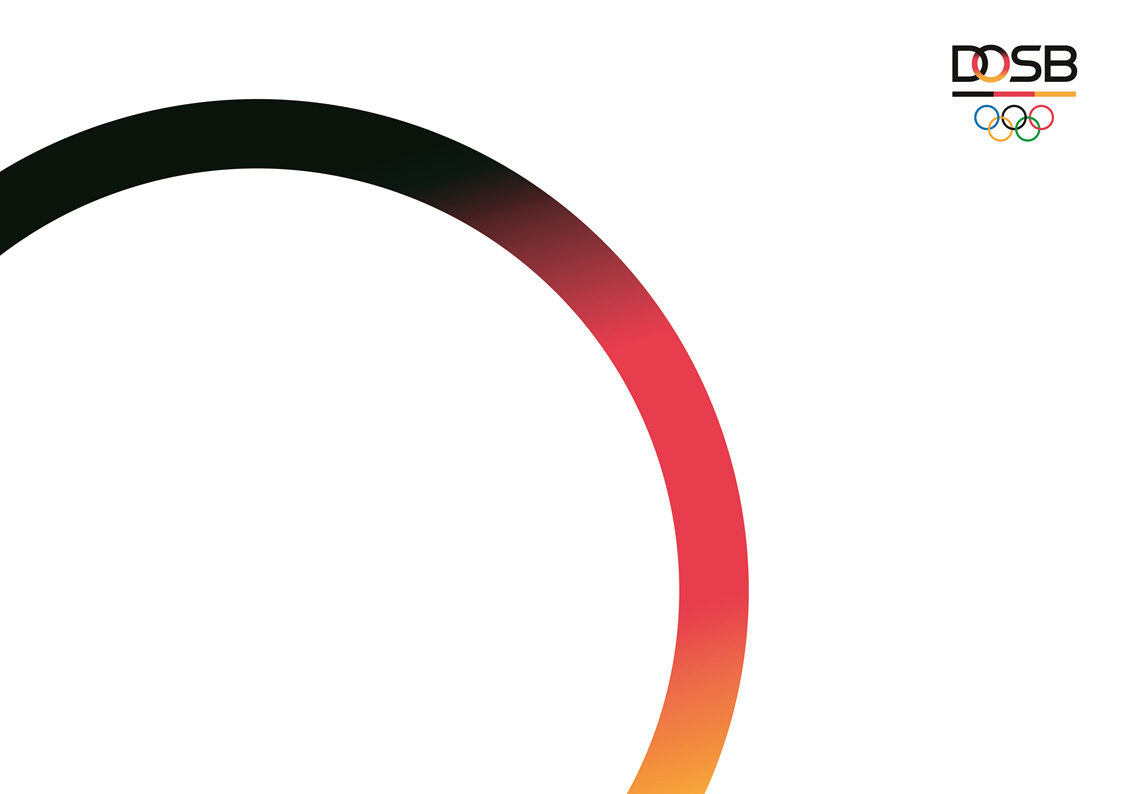 Vorabinformationen zur Antragstellung ab 2021Bitte beachten Sie, dass für das Jahr 2021 dieses Antragsformular für die sportpsychologische Betreuung in einem Spitzenverband Teil des Haushaltsantrags des Spitzenverbandes ist. Bitte stimmen Sie sich mit dem/der Sportdirektor*in Ihres Spitzenverbandes hinsichtlich der zu beantragenden Summe ab, die im Haushalt eingestellt werden soll. Dieser Antrag über das Projekt Sportpsychologie ist die inhaltliche Erklärung zu der dort im Haushalt platzierten Summe. Diese Erklärung macht eine Bewilligung der Summe möglich. Ohne den vorliegenden Antrag ist eine Bewilligung nicht möglich. Antrag ist als PDF-Dokument über zks@dosb.de elektronisch einzureichen.Darstellung der sportpsychologischen Betreuungeines olympischen SpitzenverbandesAntrag für 2021Darstellung der sportpsychologischen Betreuungeines olympischen SpitzenverbandesAntrag für 2021Antragsteller*in (Name, Kontaktdaten):      Spitzenverband:      Informationen zum/zur Antragssteller*inHochschulabschluss:      Im Spitzensport als Sportpsycholog*in tätig seit:      Mitglied BISp-Expertendatenbank Ja NeinBericht über die sportpsychologische Arbeit aus dem Jahr 2020 mit dem Spitzenverband liegt bei DOSB / ZKS vor: Ja NeinWird eingereicht bis zum:      Bericht über die sportpsychologische Arbeit aus dem Jahr 2020 mit dem Spitzenverband liegt bei DOSB / ZKS vor: Ja NeinWird eingereicht bis zum:      Informationenzu betreuender Spitzenverband:      betreute Disziplin(en):      Athlet*innen (Anzahl/Kader):      Hinweis: bitte beachten Sie die neue Kaderdefinition ab 2018! (s. Downloads auf der Homepage)ProjektbeschreibungLaufzeit des Vorhabens:      Darstellung der sportpsychologischen Betreuung Verbandskonzeption in der Anlage keine Verbandskonzeption vorhanden – Kurzbeschreibung:Sind weitere Sportpsycholog*innen in die sportpsychologische Betreuung involviert (namentliche Nennung)? / Welche Aufgaben übernehmen diese?FinanzierungsplanStellen Sie den Maßnahmenplan dar:      Erstellen Sie eine Kalkulation der sportpsychologischen Betreuung auf Grundlage der Gebührenordnung für sportpsychologische Leistungen (GOSP I):      Gesamtvolumen (€):     UnterschriftenDer Deutsche Olympische Sportbund (DOSB) steuert auf der Grundlage des Konzeptes „Neustrukturierung des Leistungssports und der Spitzensportförderung“ die Elemente des Spitzensportsystems. Dazu zählt der Bereich der sportpsychologischen Betreuung, der Teil der Zielvereinbarungen zwischen DOSB und den olympischen Spitzenverbänden ist. Die zentrale Zielstellung der sportpsychologischen Beratung und Betreuung ist neben der allgemeinen mentalen Gesundheit und Fitness die Optimierung der individuellen Leistung der Athletinnen und Athleten in Training und Wettkampf.Gesamtvolumen (€):     Datum:      Unterschrift Sportpsycholog*in:      Unterschrift Sportdirektor*in Spitzenverband:      